Dodatek č. 1. ke smlouvě o dílo č. 2064zakázkové číslo zhotovitele: M10177jednatel:DOZP Horní BřízaOsídlem:	U vrbky 486, 330 12 Horní Bříza stoupená:	Mgr. Jiřím Hornírem, ředitelem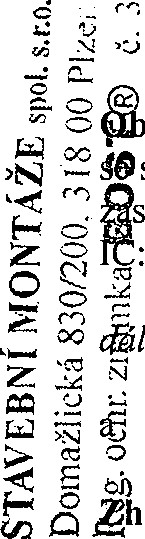 00022578co Člejen „ objednatel ”	Zhotovitel:	Stavební montáže spol. s r.o.” dále jen „ zhotovitel 2. Předmět dodatku2.1. Smlouvou o dílo č. 2064, uzavřenou smluvními stranami dne 6.11.2018 (dále jen „smlouva”), se zhotovitel zavázal provést pro objednatele část díla/stavby „ Zateplení — 3.etapa ” (dále jen „dílo”) za cenu ve smlouvě uvedenou. Smluvní strany ke shora uzavřené smlouvě uzavírají Dodatek č. l.. Smluvní strany se dohodly, že tímto dodatkem se mění cena za provedené práce:2.1. Předmět díla se snižuje o méněpráce a navyšuje o vícepráce uvedené v cenovém rozpočtu zhotovitele, který je jako příloha součástí této smlouvy.2.2. Cena uvedená v cenovém rozpočtu zhotovitele, činí:	Méněpráce bez DPH :	-279.461,09,-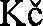 	Vícepráce bez DPH :	461.932,15,-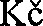 	Celkem Dodatek č. I bez DPH	182.471,06,- Kč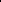 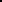 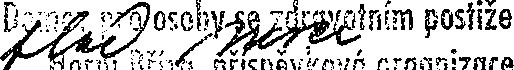 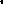 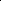 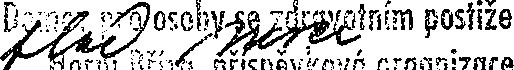 DPH27.370,65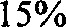 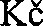 	Celkem Dodatek č. I včetně DPH	209.841,65 KčCena v Sol) bez DPH 4.998.694,- Kč Dodatek č. 1 bez DPH 182.471,06 Kč3. Platnost a účinnost dodatku3. l. Tento dodatek nabývá platnosti a účinnosti dnem jeho podpisu oběma smluvními stranami (posledním účastníkem).4. Závěrečná ustanovení4.1. Součástí tohoto dodatku jako jeho příloha je cenový rozpočet zhotovitele za méněpráce - vícepráce.4.2. Ostatní ujednání smlouvy zůstávají tímto dodatkem nedotčena.4.3. Smluvní strany prohlašují, že tento dodatek je výrazem jejich pravé, svobodné, vážné a určité vůle, že nebyl uzavřen v tísni za nápadně nevýhodných podmínek, ani pod nátlakem, ani v omylu, že si tento dodatek před jeho podpisem řádně přečetly, plně porozuměly celému jeho obsahu, s celým tímto obsahem bezvýhradně souhlasí a na důkaz souhlasu připojují na tuto listinu své vlastnoruční podpisy.4.4. Tento dodatek je vyhotoven ve 4 výtiscích, z nichž každá ze smluvních stran obdrží dva výtisky. Každý výtisk, podepsaný oběma smluvními stranami (všemi účastníky), má charakter originálu.V Horní Bříze dne Objednatel: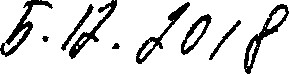 		STAVEBNÍ MONTÁŽE spol. r.o.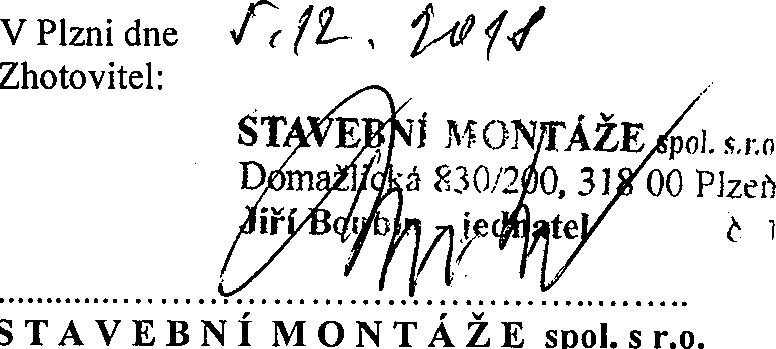 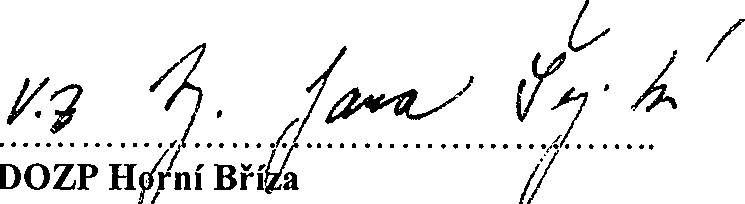 	Zast. Mg . Jiřím Horníkem, ředitelem ,	Zast. Jiřím Boubínem, jednatelemse sídlem:Domažlická 830/200, Skvrňany, 318 OO Plzeňzastoupená:Jiřím Boubínem, jednatelem společnosti45356815DIČ:CZ45356815zapsaná:v OR vedeném Krajským soudem v Plzni, oddíl C, vložka 1857telefon:+420 605 235 420e-mail:Houbova@bost.infoCelková cena bez DPH:5.181.165,06 KčDPH 15%:777.174,76 KčCelková cena včetně DPH:5.958.339,82 Kč